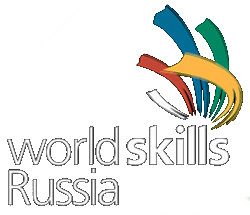 ПрограммаПервого Регионального чемпионата рабочих профессий по стандартам Worldskills RussiaПриморского края Дата проведения: 17-19 ноября 2015 года17 ноября 2015 годаМесто проведения: город Владивосток КГА ПОУ «Промышленный колледж энергетики и связи»  ул. Борисенко, 104.15-19 ноября 	Соревнования участников по компетенциям WSна площадках  Чемпионата. Начало соревнований ежедневно в 9.00 часов.Компетенция «Парикмахерское искусство»18 ноября 2015 годаКомпетенция «Поварское дело»18 ноября 2015 годаКомпетенция «Ремонт и обслуживание легковых автомобилей»18 ноября 2015 годаКомпетенция «Сварочные технологии»15 -19 ноября 2015 годаКомпетенция «Электромонтаж»16ноября 2015 годаКомпетенция «Фрезерные работы на станке с ЧПУ»18 ноября 2015 годаКомпетенция «Преподавание в младших классах»18 ноября 2015 года19 ноября 2015 годаМесто проведения: Владивостокский государственный университет экономики и сервиса (ВГУЭС), ул. Гоголя, д. 4114.00-16.00Выставки-презентации рабочих профессий профессиональных образовательных учреждений,  презентации оборудования  (холл «Зимнего сада»);14.00-15.30  Круглый стол: «Кадровое обеспечение развития Приморья; Ключевые вызовы, механизмы управления, используемые инструменты. Презентации лучших практик» (зал Ученого совета);15.30-16.00 Пресс конференция для СМИ по итогам проведения чемпионата (холл перед театром «Андеграунд»;16-00-17.30  Торжественное закрытие Первого Регионального чемпионата рабочихпрофессийпо стандартам Worldskills Russia Приморского края. (Театр «Андеграунд»).до 11.00     Заезд и расселение участников и сопровождающих лиц11.00-11.50Регистрация участников и сопровождающих лиц, гостей12.00-12.30   Торжественная церемония открытия чемпионата в актовом    зале  КГА ПОУ «Промышленный колледж энергетики и связи» ул. Борисенко, 104.12.30-13.45  Совещание с участниками и сопровождающими лицами по  вопросам организации и проведения чемпионата. Актовый зал.с 13.00Трансфер на площадки соревнований«Сварочные технологии»:ОАО «Восточная верфь» г. Владивосток (ул.ул. Героев Тихоокеанцев,1);«Поварское дело»:«Колледж сервиса и дизайна» ВГУЭС                                 ( ул.Добровольского ,20);«Парикмахерское дело»:«Профессиональная школа индустрии моды и красоты» ВГУЭС (ул. Гоголя,41);«Ремонт иобслуживание легковых автомобилей»:Технохолдинг SUMOTORI (г. Артем, ул.Тульская, 2);«Электромонтаж»:«Промышленный колледж энергетики и связи»(ул. Борисенко, 104);«Токарные работы на станках с ЧПУ»:(презентационная)«Преподавание в младших классах»(презентационная)«Приморский индустриальный колледж»(г. Арсеньев, ул. Заводская, 5/1);«Профессиональный колледж ДВФУ»(ул. Бульварная, 15) 14.00-16.00Знакомство с рабочими местами и оборудованием. Инструктажи по технике безопасности на рабочих местахВремяТема МероприятияОтветственный и место проведения14.30- 16.30Презентация новинок от компаний индустрии красоты: «Калейдоскоп новинок» для студентов и работников предприятий индустрии мод  Майборода Светлана Викторовна, +7(929) 423-10-80Площадка: «Профессиональная школа индустрии моды и красоты» ВГУЭС, ул. Гоголя, 4114.30-15.30 «Я мастер» встреча с победителем международного конкурса «Мастер стиль» в рамках недели моды и красоты Е. Стороженко.Для школьников и студентов Майборода Светлана Викторовна+7(929) 423-10-80Площадка: «Профессиональная школа индустрии моды и красоты» ВГУЭС,ул. Гоголя, 41ВремяТема МероприятияОтветственный и место проведения11.00-11.1511.15-11.3011.30-12.3012.30-13.00Знакомство школьников с условиями чемпионата WorldSkillsЭкскурсия по колледжуУрок-игра:  «Сокращаем расстояния. Экономим время».Мастер-класс «IT будущее»Творческая работа «Проба пера» для студентов и работников предприятий индустрии мод Площадка: «Колледж сервиса и дизайна» ВГУЭС, ул. Добровольского д.20Абрамова Наталья Александровна,2-612-512Косова Елена Владимировна, 2-612-516Стефанович Елена Алексеевна,    2-612-516Бондарь Светлана Валерьевна,2-612-516       ВремяТема МероприятияОтветственный и место проведения10.00 – 12.00Мастер класс для школьников:«Проведение работ развал-схождение легкового автомобиля»Гапонюк Юрий Васильевич, 232-84-79Площадка: КГА ПОУ «Приморский политехнический колледж»,ул. Бородинская, д. 16-а, бокс диагностикиВремяТема мероприятийОтветственный и место проведения15 ноября 2015 года15 ноября 2015 года15 ноября 2015 года9.00Открытие Чемпионата WSK ПК по компетенции «Сварочные технологии»АО «Восточная верфь»,ул. Героев Тихоокеанцев,1 Игуменов Александр Анатольевич 8-914-707-31-2416 ноября 2015 года16 ноября 2015 года16 ноября 2015 года11.00 - 12.00 Профориентация молодежи (школьники, студенты)- знакомство с предприятием АО «Восточная верфь»;- презентация сварочного оборудованияВохмина Елена Викторовна,  ВГУЭСПлощадка: АО «Восточная верфь»,ул. Героев Тихоокеанцев,1; Урбановская Светлана ВикторовнаПлощадка: «Региональный технический колледж», ул. Новожилова, д. 317 ноября 2015 года17 ноября 2015 года17 ноября 2015 года11.00 - 12.0015.00-16.00 Профориентация молодежи (школьники, студенты)- знакомство с предприятием АО «Восточная верфь»;- презентация сварочного оборудованияСовместное заседание Ректората ВГУЭС и руководства АО «Восточная верфь»Вохмина Елена Викторовна,  ВГУЭСПлощадка: АО «Восточная верфь»,ул. Героев Тихоокеанцев,1; Урбановская Светлана ВикторовнаПлощадка:  «Региональный технический колледж»,ул. Новожилова, д. 3Мартыненко Оксана Олеговна,240-42-28Площадка: АО «Восточная верфь»ул. Героев Тихоокеанцев, д.1, каб. 311.18 ноября 2015 года18 ноября 2015 года18 ноября 2015 года11.00 - 12.00 Профориентация молодежи (школьники, студенты)- знакомство с предприятием АО «Восточная верфь»;- презентация сварочного оборудованияВохмина Елена Викторовна,  ВГУЭСПлощадка: АО «Восточная верфь»,ул. Героев Тихоокеанцев,1; Урбановская Светлана ВикторовнаПлощадка: «Региональный технический колледж», ул. Новожилова, д. 314.00 -15.00Круглый стол:«Внедрение практикоориентированной (дуальной) модели профессионального образования»Дубровина Ольга ВикторовнаПлощадка: Учебный центр ВГУЭС, ул. Героев Тихоокеанцев,1.19 ноября 2015 года19 ноября 2015 года19 ноября 2015 года9.00 - 13.00.Экскурсия:- ДВФУ(о.Русский) - «Достопримечательности   Владивостока»Василенко Александр Николаевич, 259-700Площадка: кампус ДВФУ15-19 ноября 2015 года15-19 ноября 2015 года15-19 ноября 2015 годаПостоянно действующая выставка Сварочного оборудованияХанчиев Сергей Харитонович, 8 908 444 17 14,   Бизнес-партнерыПлощадка: АО «Восточная верфь»,ул. Героев Тихоокеанцев,1 ВремяТема мероприятияОтветственный и место проведения13.30-15.00 Учеба экспертов по компетенцииТрохаев Николай Николаевич,  2592242Площадка: Владивосток, ул.Борисенко,10417 ноября 2015 года17 ноября 2015 года17 ноября 2015 года10.00-14.00Посещение соревновательной площадки учащимися школ г.Владивостока ( по графику)Селезнева Галина Антоновна89510291980Площадка: Владивосток, ул.Борисенко,10418 ноября 2015 года18 ноября 2015 года18 ноября 2015 года10.00-14.00Посещение соревновательной площадки учащимися школ г.Владивостока ( по графику)Селезнева Галина Антоновна89510291980Площадка: Владивосток, ул.Борисенко,104ВремяТема МероприятияОтветственный и место проведения10.00 – 12.00Круглый стол: «Взаимодействие предприятий-работодателей и образовательной организации при подготовке квалифицированных рабочих кадров по профессии «Станочник». Перспективы развития профессии «Станочник»Золотарева Елена Николаевнател. 89147180819Площадка: Ресурсный центр по металлообработке КГБПОУ «Приморский индустриальный колледж»,г. Арсеньев, ул. Заводская, 5/1ВремяТема МероприятияОтветственный и место проведения16.30 – 18.00Экскурсия для участников чемпионата в кампус ДВФУ о. РусскийБоброва Светлана Васильевнател. 89147348273Площадка: «Профессиональный колледж ДВФУ»,ул. Бульварная, 15